国旗灯笼悬挂实景图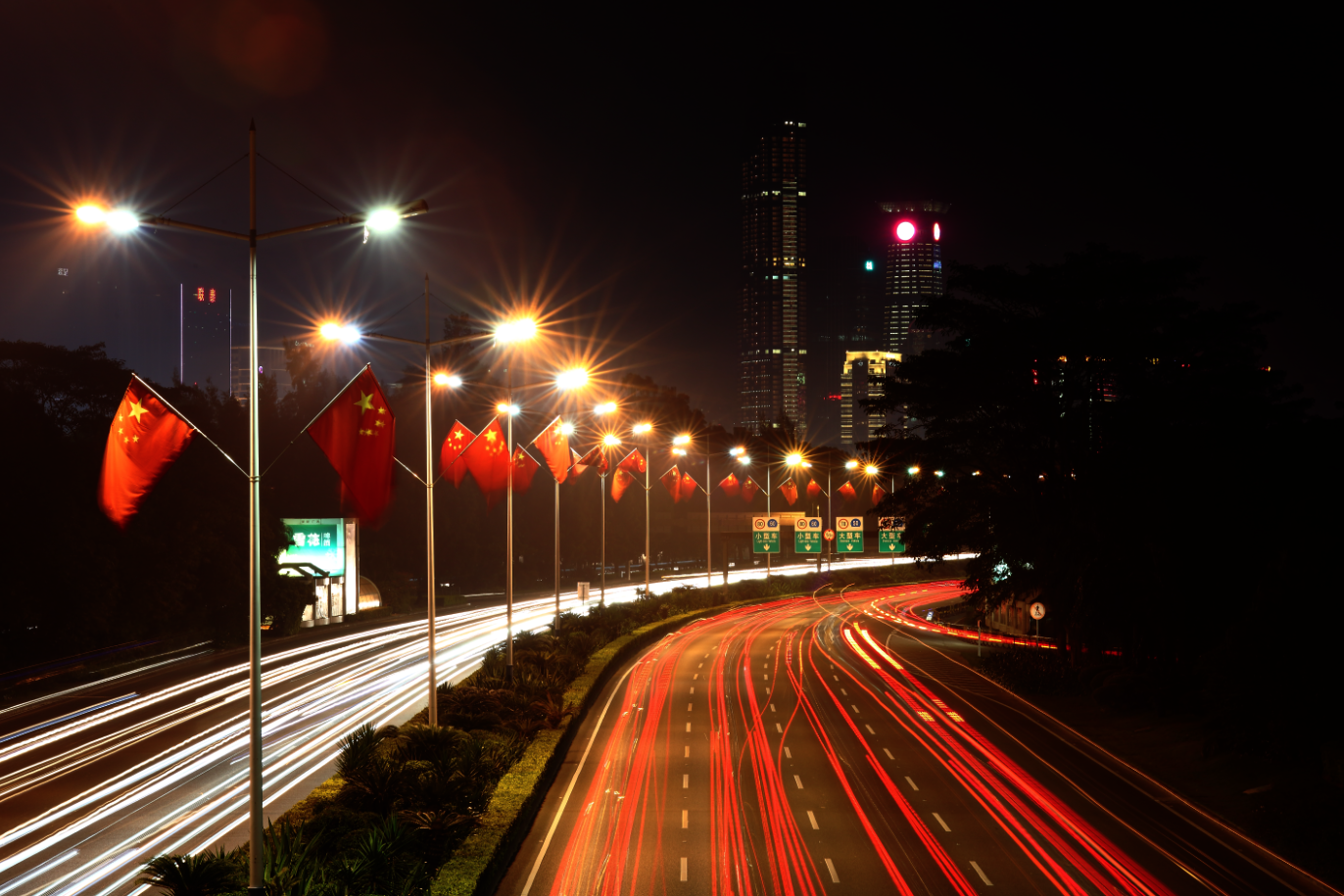 国旗悬挂实景图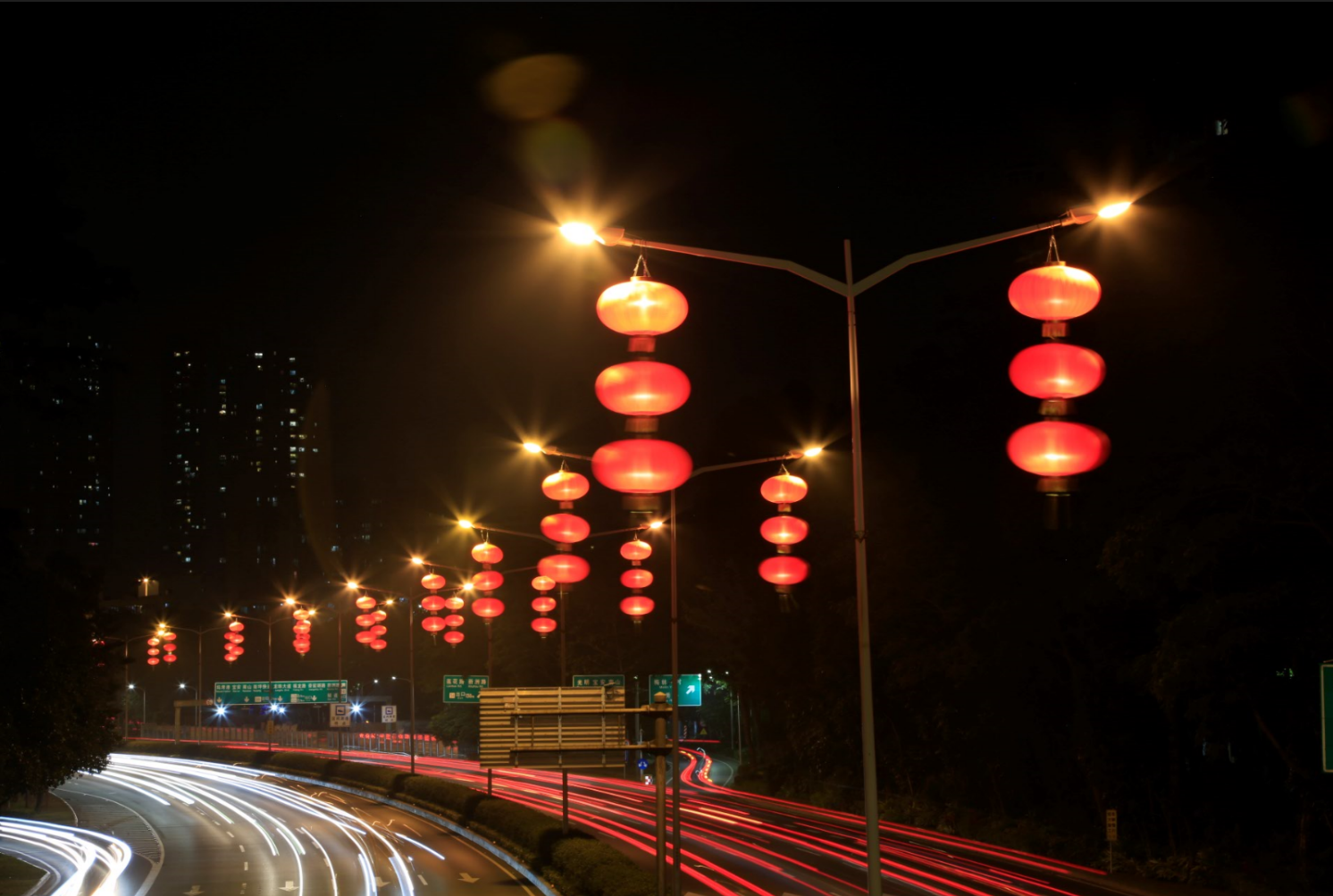 路灯杆悬挂灯笼实景图